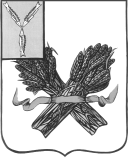 АДМИНИСТРАЦИЯПУГАЧЕВСКОГО МУНИЦИПАЛЬНОГО РАЙОНАСАРАТОВСКОЙ ОБЛАСТИУ П Р А В Л Е Н И Е    О Б Р А З О В А Н И ЯП Р И К А З от 28 марта 2018 года					№ 55Об изучении деятельности МДОУ «Детский сад с. Надеждинка» в рамках контроля за исполнением муниципального заданияВ соответствии с планом работы управления образования администрации Пугачевского муниципального района, муниципального учреждения «Методический центр управления образования администрации Пугачевского муниципального района» на 2018 год, в целях изучения эффективности работы муниципального дошкольного образовательного учреждения «Детский сад с. Надеждинка Пугачевского района Саратовской области»приказываю:Провести с 10 апреля 2018 года  по 20 апреля 2018 года изучение  состояния деятельности МДОУ «Детский сад с. Надеждинка Пугачевского района Саратовской области».Утвердить состав комиссии (приложение № 1).Утвердить плановые задания для членов комиссии (приложение № 2).Руководителю МДОУ «Детский сад с. Надеждинка Пугачевского района Саратовской области» Поздняковой В.П.:подготовить необходимые документы в соответствии с номенклатурой дел для работы комиссии (приложение № 3);создать условия для эффективной работы членов комиссии;в срок до 20 мая 2018 года провести заседание педагогического совета по итогам изучения состояния деятельности МДОУ.Руководителям дошкольных образовательных учреждений оказать содействие в комплектовании состава комиссии.Членам комиссии:провести изучение состояния деятельности в соответствии с плановыми заданиями;в срок до 25 апреля 2018 года подготовить и представить в управление образования справки по результатам изучения деятельности МДОУ «Детский сад с. Надеждинка Пугачевского района Саратовской области» на бумажном (в 2-х экземплярах) и электронном носителях.Консультанту управления образования Звездиной С.А.в срок до 15 мая 2018 года предоставить справку по результатам изучения деятельности МДОУ «Детский сад с. Надеждинка Пугачевского района Саратовской области».Контроль за исполнением настоящего приказа возложить на заместителя начальника управления образования Сенновскую Е.А.   Начальник управления образования             	Рощина Е.А.С приказом ознакомлены:Приложение № 1к приказу управления образованияот 28 марта 2018 года  № 55Состав комиссииПредседатель комиссии:Звездина С.А.	консультант управления образованияадминистрации Пугачевского муниципального района Саратовской областиЧлены комиссии:Михалёва Г.В.	консультант управления образованияадминистрации Пугачевского муниципального районаСаратовской областиМаламуж Н.В.	консультант управления образования администрации Пугачевского муниципального района Саратовской областиТетюкова Н.Н.	ведущий методист МУ «Методический центруправления образованияадминистрации Пугачевского муниципального районаСаратовской области»Волкогон Г.В.	заведующая МДОУ «Детский сад № 12 г.Пугачева Саратовской области»Стрелкова Ж.М.    заведующая МДОУ «Детский сад № 8 г.Пугачева Саратовской области»Приложение № 3к приказу управления образованияот 28 марта  2018 года  № 55Перечень документов, которые необходимо предоставить для изучения деятельности МДОУ «Детский сад с. Надеждинка Пугачевского района Саратовской области»Нормативно-правовая документация (Устав ДОУ, Положения, Правила внутреннего трудового распорядка, Коллективный договор, должностные инструкции и т.д.)Планы работы ДОУ за 3 года.Учебные планы, календарные графики за 3 года.Приказы  по основной деятельности. Программа развития ДОУ, ее реализация за 3 года.Образовательная программа ДОУ.Рабочие программы педагогов.Протоколы общих собраний, педагогических советов, совещаний при заведующей, родительских собраний, попечительского совета, родительского комитета.Документация (книга движения детей, личные дела воспитанников и т.д., согласно номенклатуре дел).Приказы по личному составу, личные дела работников и т. д. Документы по кадровым вопросам.Документы по охране труда и технике безопасности.Расписание НОД, утвержденное заведующей.Тетради посещения НОД, режимных моментов.Документы по организации питания детей.